MAT Student Field Placement Request 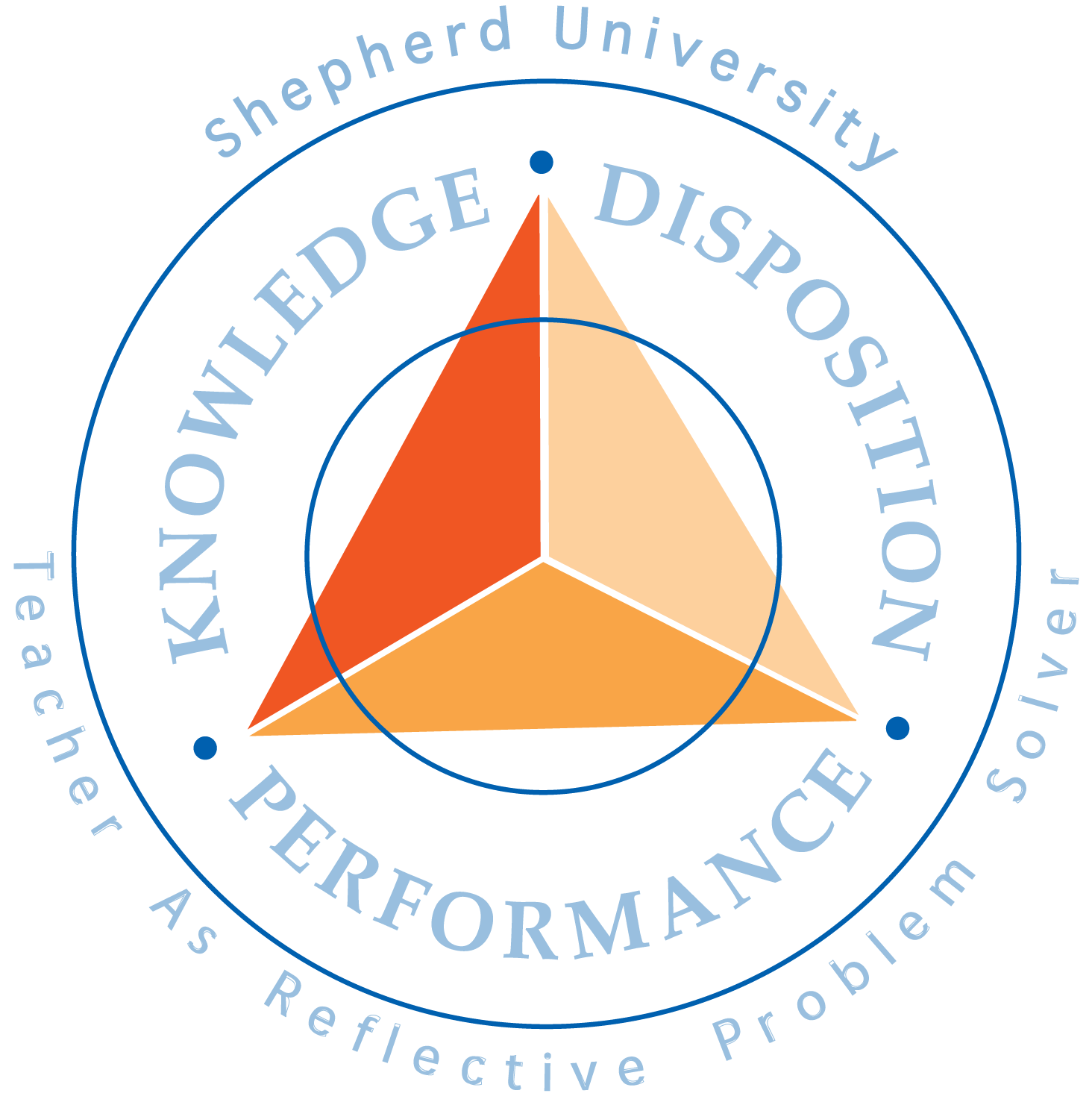 Student Information  Name: _______________________________________________ Phone Number: ____________________________  Address: __________________________________________________________________ ☐ On Campus ☐ Off Campus      Email Address: ____________________@rams.shepherd.edu EDUC_______ Instructor: ____________________________       Please select each of the following courses you are enrolled in this semester:               _____ EDUC 582 Learning in Contexts 			             _____ EDUC 585 Content Pedagogy               _____ EDUC 583 Planning, Conducting, and Assessing Instruction            _____ EDUC 586 Literacy Acquisition and Developmental Reading                _____ EDUC 584 Classroom Ecology 			             _____ EDUC 587 Diagnosing and Correcting Reading Difficulties  Program Information          _____ Art Education, P-Adult 	         _____ English Education, 5-Adult		        	          _____ Mathematics Education, 5-Adult                         _____ Biology Education, 9-Adult  	         _____ Family and Consumer Sciences Education, 5-Adult      _____ Physical Education, P-Adult               _____ Chemistry Education, 9-Adult           _____ General Science Education, 5-Adult              	          _____ Social Studies Education, 5-Adult               _____ Elementary Education, K-6              _____ Health Education, 5-Adult (only with Phys. Ed.)           _____ Spanish Education, 5-Adult  	      Previous Field Experiences  EDUC _____ School: _____________________________________ Grade & Teacher: ____________________________EDUC _____ School: _____________________________________ Grade & Teacher: ____________________________EDUC _____ School: _____________________________________ Grade & Teacher: ____________________________Personal InformationHigh School Graduate of: ___________________________________City & State: ________________________            	2.    Are you employed in any capacity by any school system?  ☐ Yes ☐ No 		If yes, please identify district/school(s): _________________________________________________________		Are you currently working as a: ☐ Full-time teacher ☐ Long-term substitute teacher (length of current assignment: _______)3.   Do you have any relatives employed by any local school system? ☐ Yes ☐ No		If yes, please identify district/school(s): __________________________________________________________ 4.   Do you have any relatives attending school in any local school system? ☐ Yes ☐ No		If yes, please identify district/school(s): __________________________________________________________ V. Agreements All statements must be checked for request to be processed. ☐ I understand that I am NOT permitted to contact any school(s) to make my own arrangements, under any circumstances, even if I have a friend or family contact in the school system.  ☐ I understand that I may be placed in ANY local school for my field placement.  Placements cannot be guaranteed based on preferences or special requests. ☐ I understand that my placement will not be changed once it is confirmed by the school system.  An exception is to a request by the school system, if any change is made students will be notified. ☐ I understand that I am responsible for providing my own transportation to the assigned school.     ☐ I do not have my own transportation.  I understand that a placement within walking distance will be requested but cannot be guaranteed.  ☐ I understand that I must have proof of a current TB test prior to reporting to any assigned school for field experience. ☐ I understand that I must fulfill all scheduled hours of my field experience.   ☐ I understand that I am responsible for obtaining the contact information for an assigned teacher after I have received an assignment for field experience. ☐ I understand that I am responsible for contacting my instructor and the field placement coordinator (hbaker@shepherd.edu) immediately should I no longer need a field placement.  ☐ I understand that I may not complete my field experience at a school where I currently or have previously worked in any capacity. ☐ I understand that I may not complete my field experience at a school where my family members and or relatives are currently employed in any capacity.  ☐ I understand that my field experience must be completed in the area of which I am seeking certification. ☐ I understand that if I am placed at one school to complete field experience hours for multiple courses, I must complete the assigned hours for each course independently and provide required documentation for all required hours.   ☐ I have read & understand the conditions & consequences of VOLUNTARY WITHDRAWAL and INVOLUNTARY WITHDRAWAL from a field experience.  (SEE REVERSE)													11/2014